2020 Laundry Detergent Fundraiser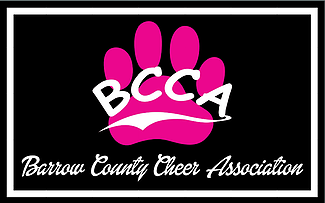 Cheerleaders Name	_____________________________________________________5 Gallon Buckets - $30							Pumps - $6NAMEBLUEGREENCLEARTotal Buckets SoldTotal Gallon Money CollectedPUMPSTotal Pump Money CollectedTotal Earned for CheerleaderTotal Earned for CheerleaderTotal Earned for CheerleaderTotal Buckets  x $8_______________________Total Buckets  x $8_______________________Total Pumps x $1________________Total Credit________________